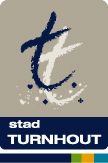 Danny Gladinez
Directeur Stedelijke Handelsschool Turnhout
Bezoekadres: Parklaan 52, 2300 Turnhout
Postadres: Stadskantoor, Campus Blairon 200, 2300 Turnhout 
014 43 80 00
danny.gladinez@turnhout.be
www.turnhout.be/handelsschool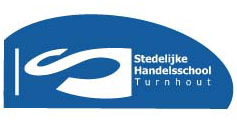 